ГАННІВСЬКИЙ ЛІЦЕЙПЕТРІВСЬКОЇ СЕЛИЩНОЇ РАДИ ОЛЕКСАНДРІЙСЬКОГО РАЙОНУКІРОВОГРАДСЬКОЇ ОБЛАСТІНАКАЗвід 26 серпня 2022 року                                                                                                    № 49с. ГаннівкаПро організацію індивідуального навчаннядля Теплова Владислава Максимовича	Відповідно ст. 12 Закону України «Про освіту», ст. 13 Закону України «Про загальну середню освіту», ст. 26 Закону України «Про охорону дитинства», Постанови КМУ від 26 квітня 2022 р. № 483 «Про внесення змін до порядків, затверджених постановами Кабінету Міністрів України від 10 квітня 2019 р. № 530 і від 15 вересня 2021р. №957», листа МОН від 15.06.2022 №1/6435-22 «Щодо забезпечення освіти осіб з особливими освітніми потребами», відповідно до висновку КУ «Петрівський інклюзивно-ресурсний центр» про комплексну психолого-педагогічну оцінку розвитку дитини від 10 грудня 2019 року № ІРЦ – 85313/2019/60689 та довідки ЛКК №2284 від 28.08.2020 рокуНАКАЗУЮ:1. Організувати з 01 вересня 2022 року індивідуальне навчання (педагогічний патронаж) для учня 6 класу ТЕПЛОВА Владислава Максимовича за адресою с. Ганнівка, вулиця Вереснева 46, з тижневим навантаженням 14 годин.2. Вчителями призначити: РОБОТУ Н.А. - з тижневим навантаженням 1 година, ОСАДЧЕНКО Н.М. - з тижневим навантаженням 1,5 години, ЖУКОВУ М.С. – з тижневим навантаженням 3 години, ЩУРИК О.О. – з тижневим навантаженням 4 години, ГАЛІБУ О.А. – з тижневим навантаженням 0,5 години, МАРЧЕНКО А.В. – з тижневим навантаженням 1 година, ГРИШАЄВУ Л.В. - з тижневим навантаженням 1 година, ПИЛИПЕНКА О.В. – з тижневим навантаженням 1 година, МІЛЯР К.В. - з тижневим навантаженням 1 година.3. Вчителям РОБОТІ Н.А., ОСАДЧЕНКО Н.М.,  ЖУКОВІЙ М.С., ЩУРИК О.О., ГАЛІБІ О.А., МАРЧЕНКО А.В., ГРИШАЄВІЙ Л.В., ПИЛИПЕНКУ О.В., МІЛЯР К.В.: 1) скласти та подати на погодження заступнику директора з навчально-виховної роботи індивідуальний календарно-тематичний плани по предметах з урахуванням індивідуальних особливостей учня, його здібностей і потреб до  05 вересня 2022 року;2) індивідуальне навчання проводити згідно з Державним стандартом базової середньої освіти;3) забезпечити якісне викладання навчальних предметів відповідно до вимог;4) облік оцінювання та проведення індивідуальних занять здійснювати в індивідуальному класному журналі, записи вести відповідно до вимог інструкції щодо заповнення Класного журналу для 5-11(12) класів загальноосвітніх навчальних закладів;5) оцінювання навчальних досягнень учня здійснювати відповідно до критеріїв оцінювання.4. Індивідуальні заняття проводити в такі дні тижня, з вказаним нижче погодинним навантаженням:понеділок 		3 години вівторок 		3 години середа 		3 години четвер 		3 години п’ятниця 		2 години 5. Заступнику директора школи СОЛОМЦІ Т.В.:1) скласти, погодити із батьками та подати на погодження директору школи розклад занять із розрахунку навантаження 14 навчальних годин на тиждень згідно з навчальним планом (додаток 1) до 01 вересня 2022 року;2) здійснювати контроль за проведенням індивідуального навчання учня згідно з розкладом (додаток 2).6. Відповідальність за збереження життя і здоров’я учня ТЕПЛОВА Владислава під час занять покласти на його матір ТЕПЛОВУ А.С.7. Контроль за виконанням даного наказу залишаю за собою.Директор                                                                              Ольга КАНІВЕЦЬДодаток №1до наказу директоравід 26 серпня 2022 року № 49Додаток №2до наказу директоравід 26 серпня 2022 року № 49Навчальний планГаннівського ліцеюдля учня 6 класу (педагогічний патронаж)Теплова Владислава Максимовича    Директор                                                                           Ольга КАНІВЕЦЬПонеділокВівторокСередаЧетверП’ятниця5.Математика4. Мистецтво6. Математика6.Зар.література6. Географія6.Біологія5. Іст.України7. Укр.мова7. Фіз. Культура7.Укр. мова7.Трудовенавчання6.Укр.література8. Англ.мова8.Інформ/Осн.здОсвітні галузіНавчальні предметиКількість годин на тиждень Кількість годин на тиждень Кількість годин на тиждень Освітні галузіНавчальні предмети6 клас6 класРазомІНВАРІАНТНА СКЛАДОВАІНВАРІАНТНА СКЛАДОВАІНВАРІАНТНА СКЛАДОВАІНВАРІАНТНА СКЛАДОВАІНВАРІАНТНА СКЛАДОВАМови і літературиУкраїнська мова Українська мова 22Мови і літературиУкраїнська літератураУкраїнська література11Мови і літературиАнглійська мова Англійська мова 11Мови і літературиЗарубіжна літератураЗарубіжна література11СуспільствознавствоІсторія УкраїниІсторія України11СуспільствознавствоВсесвітня історіяВсесвітня історія--СуспільствознавствоОснови правознавстваОснови правознавства--Мистецтво*Образотворче мистецтвоОбразотворче мистецтво--Музичне мистецтвоМузичне мистецтво--МистецтвоМистецтво11МатематикаМатематикаМатематика22МатематикаАлгебраАлгебра--МатематикаГеометріяГеометрія--ПриродознавствоПриродознавствоПриродознавство--ПриродознавствоБіологіяБіологія11ПриродознавствоГеографіяГеографія11ПриродознавствоФізикаФізика--ПриродознавствоХіміяХімія--ТехнологіїТрудове навчанняТрудове навчання11ТехнологіїІнформатикаІнформатика0,50,5Здоров’я і фізична культураОснови здоров’яОснови здоров’я0,50,5Здоров’я і фізична культураФізична культура*Фізична культура*11РазомРазомРазом1414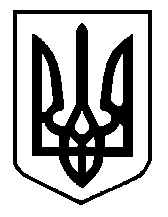 